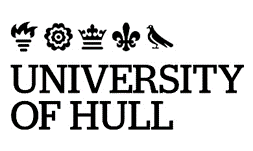 IntroductionThe purpose of this code is to ensure that the University procedures for the approval of new and amended modules, are robust, transparent and streamlined.AuthorityThe University Education Committee (EC) is the final arbiter of the application and interpretation of this code of practice.DelegationAny action or power designated to a dean under this code of practice may be undertaken by an associate dean or Chair of Faculty Education and Student Experience Committee FESEC (or equivalent) of the same faculty.Scope of the CodeOn campus provisionThe term ‘on campus’ within this code of practice is understood to mean programmes and modules which are delivered and supported entirely by University of Hull staff, irrespective of the location of delivery and also includes non-credit bearing provision delivered by University staff.Collaborative provisionThe term ‘collaborative provision’ in this code means: programmes and modules which are delivered in whole or in part by the staff of a University partner (whether FE institution or other, whether publicly funded or not) irrespective of the location or mode of delivery, and leading to credit or an award of the University of Hull.Professional AccreditationWhere appropriate, and in consultation with the relevant professional body, the processes of approval set out in this code will be conducted in parallel with the relevant professional body.Approval ProcessApproval routeThe creation of new modules, and amendment or withdrawal of existing modules, must be approved by the faculty (through the Faculty Education and Student Experience Committee).Modules offered by partner colleges must be considered by the Joint Board of Studies (JBoS) prior to submission for faculty approval.All modules submitted for faculty approval must be endorsed by the head of academic unit.Where the module change involves a change to one or more programmes of study (e.g. affecting the programme structure or the programme learning outcomes/competencies or teaching, learning or assessment strategy) the change must be treated as an amendment to the programme in accordance with the Code of Practice: Modifications to Programmes of Study.Withdrawal of modulesWhere a module is to be withdrawn the academic unit responsible for the module must consult with any other academic unit whose programmes may be affected by the withdrawal. Evidence of such consultation must be provided to the faculty along with the withdrawal proposal. The faculty should be consulted for a list of other academic units likely to be affected by a proposed withdrawal.Where a module is delivered by a partner college the information and evidence listed in 4.8 below must be considered by the JBoS.Amendment of modulesAmendment in this context includes changing the trimester in which the module is to be delivered.Consultation Where current students will be affected by the amendment to, or withdrawal of, a module (and the changes are not being treated as an amendment to programme) evidence of consultation with the students must be provided in support of the application for amendment or withdrawal.Approval documentationThe following documentation is required and must be submitted electronically:Updating the Student Information SystemFollowing approval of the changes (to on-campus modules) copies of the documentation specified in 4.9 above must be provided to:Quality Support ServiceStudent Services DirectorateFaculty Quality OfficesFurther guidance on updating the SIS can be obtained from Student Services Directorate.Version ControlClassification:Version Number:Status:Approved by:Approval Date:Effective from:Next Review Date:Document Author:Document Owner:Department/Contact:Collaborative provision:Mandatory			Related documents:Published location:Quality and Standards | University of HullAll printed or downloaded versions of this document are classified as uncontrolled. A controlled version is available from the university website.All printed or downloaded versions of this document are classified as uncontrolled. A controlled version is available from the university website.This document is available in alternative formats frompolicy@hull.ac.uk  This document is available in alternative formats frompolicy@hull.ac.uk  New moduleCompleted module specificationAmendment to moduleAmended module specification (with changes highlighted) (supported by a list of the programmes affected by the amendment if applicable, and evidence of consultation with relevant academic units).Withdrawal of moduleCopy of current module specification. Completed module withdrawal request form (which lists the programmes affected by the withdrawal, and evidence of consultation with relevant academic units).VersionAuthorDate approvedRelevant sectionsV4 05Lisa TeesMigrated to new template